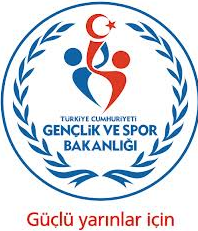 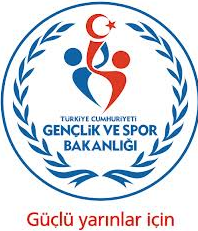 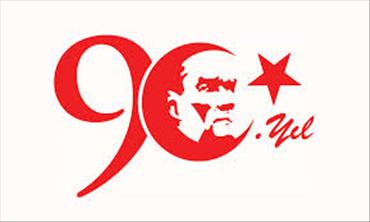 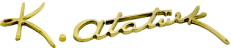 03 Nisan 2014 Tarihinde Çıkan Haftalık Bültene Yapılan İlave MüsabakalarSAAT DEĞİŞİKLİĞİ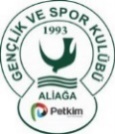 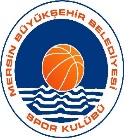 İLAVE MÜSABAKALARATATÜRK STADI 1 NOLU YAN SAHAATATÜRK STADI 1 NOLU YAN SAHAATATÜRK STADI 1 NOLU YAN SAHAATATÜRK STADI 1 NOLU YAN SAHAATATÜRK STADI 1 NOLU YAN SAHA06 Nisan 2014 Pazar11:00YAŞAR ÜNİVERSİTESİ – DOĞU AKDENİZ ÜNİVERSİTESİÜNİLİGKORUMALI FUTBOLGAZİEMİR SPOR SALONUGAZİEMİR SPOR SALONUGAZİEMİR SPOR SALONUGAZİEMİR SPOR SALONUGAZİEMİR SPOR SALONU04 Nisan 2014 Cuma18:30PERİYOT – İZMİR ATLETİKYILDIZ ERKEKLERKORUMALI FUTBOL05 Nisan 2014 Cumartesi10:009 EYLÜL İZMİR BASKETBOL – GEDİZ ÜNİVERSİTESİYILDIZ ERKEKLERKORUMALI FUTBOL05 Nisan 2014 Cumartesi11:30YÜKSELİŞ BASKETBOL – FOÇA BELEDİYEYILDIZ ERKEKLERKORUMALI FUTBOL05 Nisan 2014 Cumartesi13:00İZMİR GENÇLİK – ÇEŞME BELEDİYEYILDIZ ERKEKLERKORUMALI FUTBOL05 Nisan 2014 Cumartesi14:30İ.GENÇ ÜMİTLER – ÇAYIRLIBAHÇEYILDIZ ERKEKLERKORUMALI FUTBOL05 Nisan 2014 Cumartesi16:00BARIŞSPOR – 9 EYLÜL BASKETBOLYILDIZ ERKEKLERKORUMALI FUTBOL11 Nisan 2014 Cuma18:309 EYLÜL BASKETBOL - PERİYOTYILDIZ ERKEKLERKORUMALI FUTBOL